Objectifs principaux :FICHE DE DÉROULEMENT DE SÉANCE : Durée de l’activité :1h30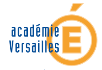 BAC PROFICHE PEDAGOGIQUETITREL’ostéoporose de MartinePOINTS DU PROGRAMME ABORDÉSIdentifier expérimentalement des ions en solution aqueuse.MATÉRIEL À PRÉVOIREau HéparEau volvicRéactifs : Nitrate d'argent, Hydroxyde de sodium, Chlorure de sodium, Oxalate d'ammonium, Chlorure de baryumTubes à essai Agitateur en verreDISPOSITION DE LA SALLESalle de travaux pratiquesTRAVAIL INDIVIDUEL / EN GROUPELe travail se fait par groupe de 2 élèvesDESCRIPTION DE LA SEANCELa séance est une démarche d’investigation d’1h30 environLes élèves travaillent en autonomie, le professeur est en soutien des élèves en difficultésQuestion/tempsAppropriation de la situationAnalyse de la situationRéalisation du protocole expérimentalInterprétation des résultatsRéponse à la problématiqueCe que faitl’enseignantLaisse les élèves cherchésAide les élèves en difficultésMise en commun des réponsesAide les élèves en difficultésRéexplique la problématique si besoinReprécise les consignes de sécuritéExplique les attendus du compte rendu.Laisse les élèves travaillés en autonomieCe que faitl’élèveRecherche et extrait les informations des documentsMise en commun des réponsesTravail en binôme et en autonomieExploite les documents pour proposer une démarche expérimentaleTravail en binôme et en autonomieRéalise le protocole expérimental donné par le professeurComplète le tableau bilanTravail en binôme et en autonomieExploite les résultatsRépond à la problématiqueCompétences et capacités viséesS’approprierRechercher, extraire et organiser l’information utileComprendre la problématique du travail à réaliserAnalyser/raisonnerAnalyser la situation avant de proposer une démarche expérimentaleProposer une démarche expérimentaleRéaliserMettre en œuvre un protocoleIdentifier expérimentalement des ions en solution aqueuse.ValiderExploiter et interpréter des observations, des résultatsCommuniquerRendre compte d’un résultat à l’écritAttendusExtraire l’information des documentsComprendre la problématique et proposer une démarche expérimentaleMettre en œuvre des consignes de sécurité Mettre en œuvre un protocole expérimentalCompléter le tableau bilanMettre en relation les résultats expérimentaux et les documents Etre capable de répondre à la problématique en utilisant des phrases structurées